LCT450FEATURESKubota 4-cylinder 87HP gasoline engine.Belt Drive, 3-groove power band28 inch diameter impeller made of T-1 steelComplete instrument panelRear pickup for vacuuming on both sides of the unitQUICK SPECSDETAILED SPECS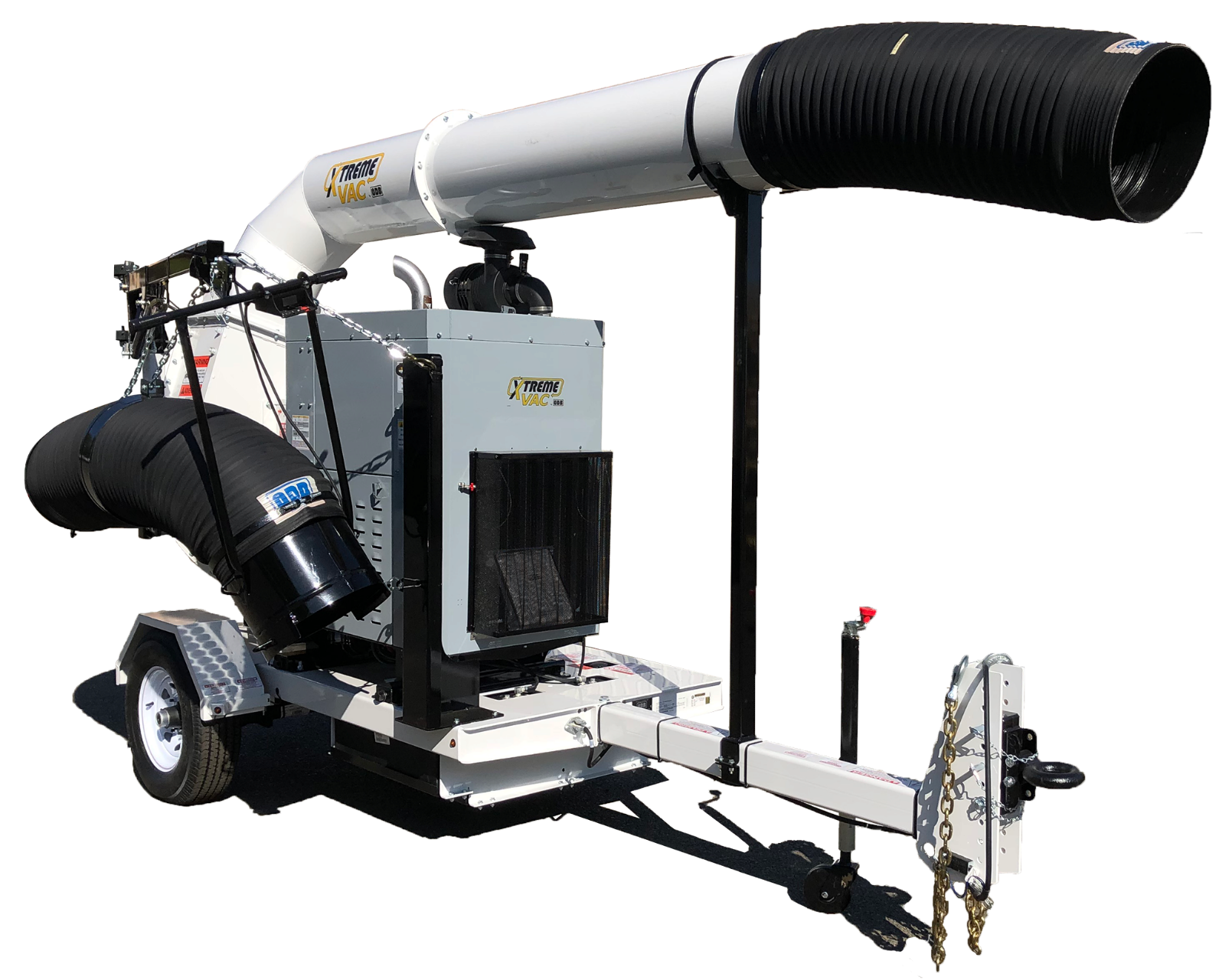 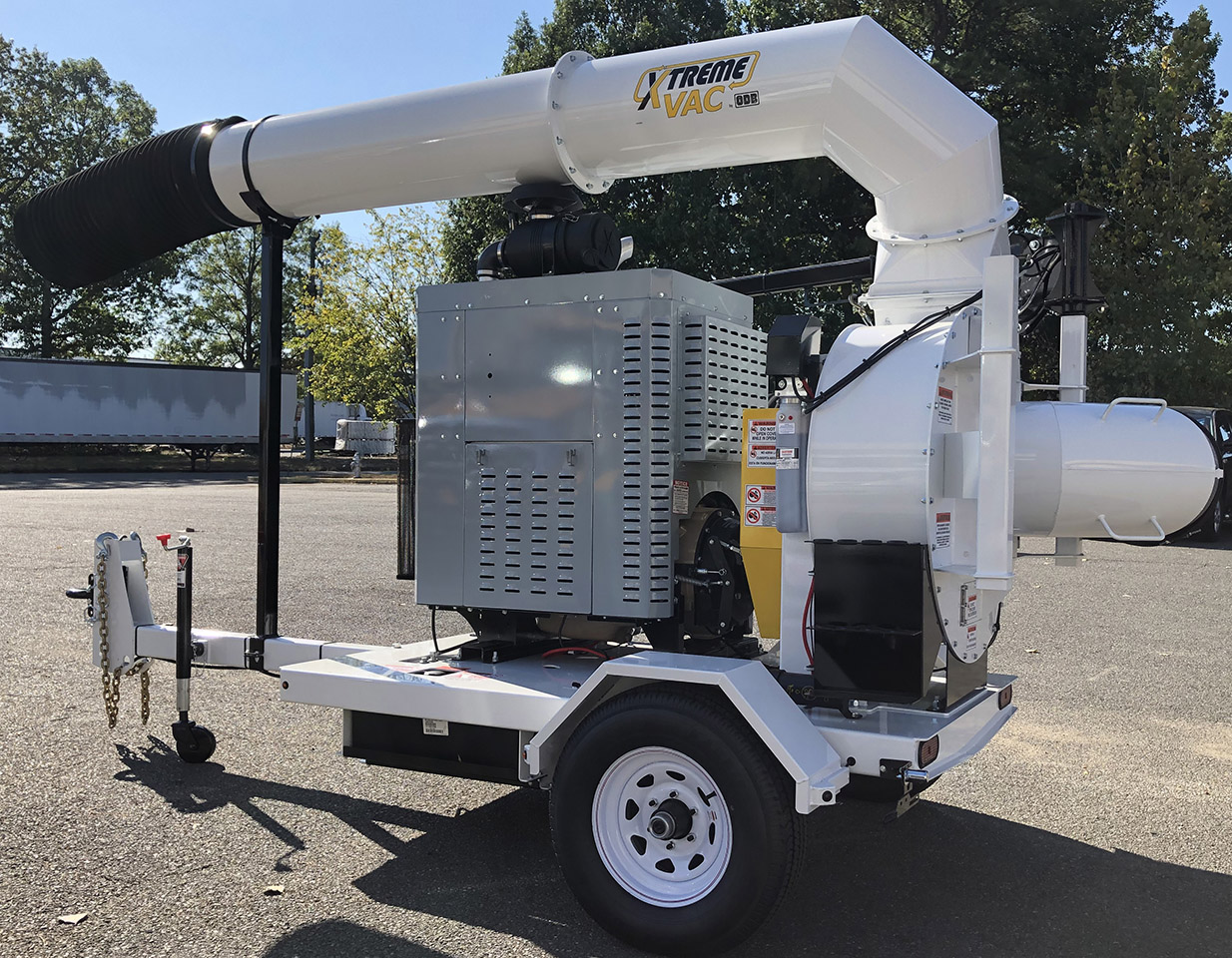 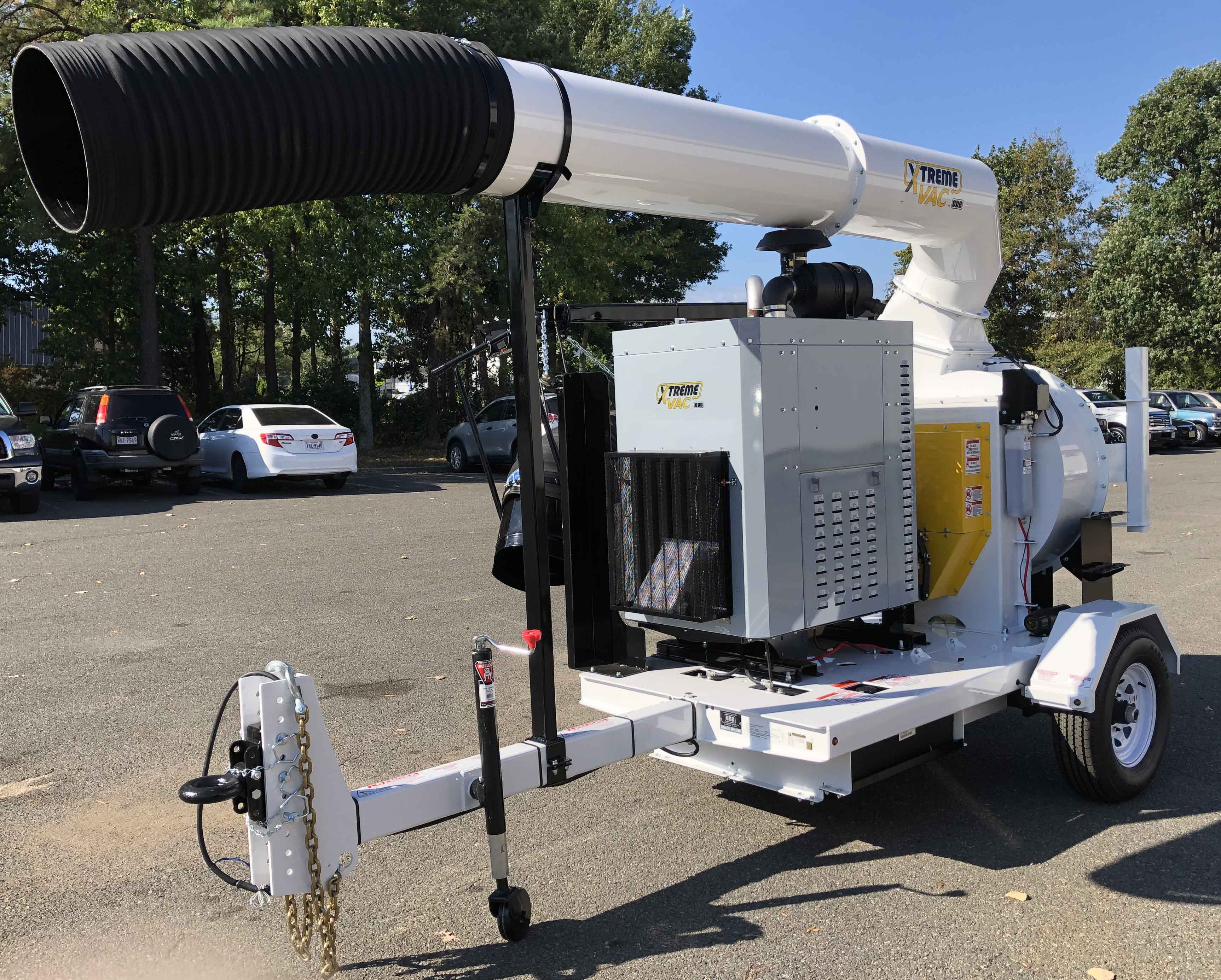 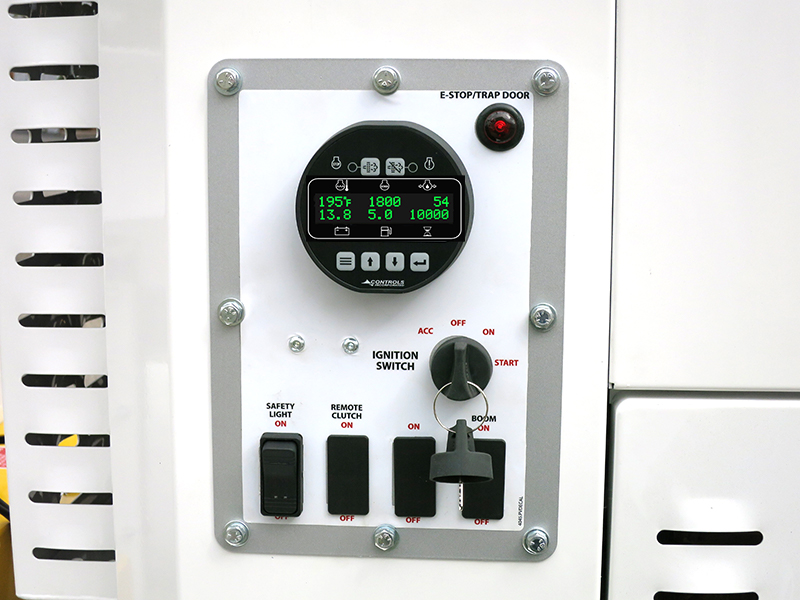 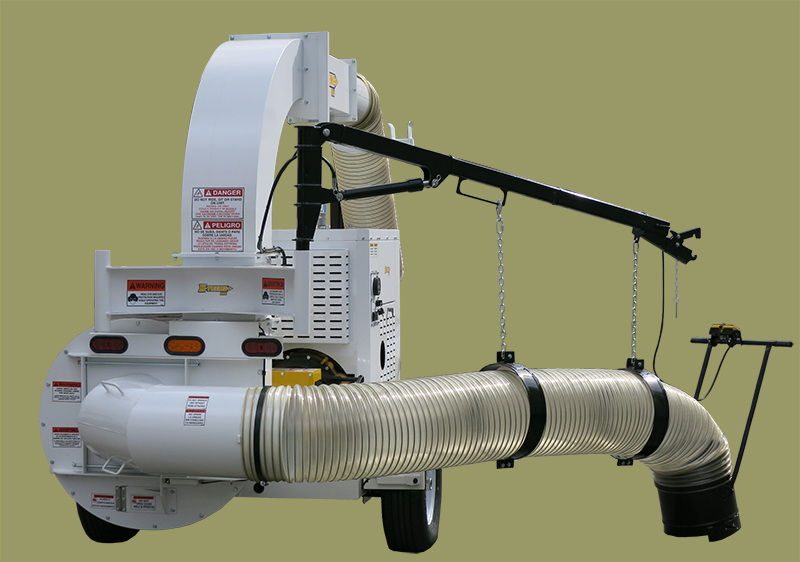 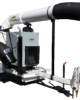 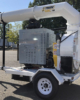 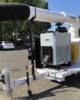 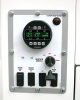 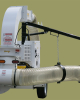 (Units may be shown with optional features and/or colors)
The LCT450 is a powerful, heavy duty debris collector designed for the toughest jobs. The loader uses the powerful Kubota 4-cylinder 87HP gasoline engine to outlast and outperform any debris collector on the market.LCT450/was LCT65Xtreme Vac LCT450EngineKubota 4-cylinder 87HP gasoline engine.Impeller28″ diameter with 6 bladesBlower HousingConstructed of 11 gauge steel with 1/4″ thick steel linersSuction InletRear, vacuum on either side of unitDrive Type3-groove power band.SectionDetailed SpecificationEngineKubota WSG3800 3.8L, 4-cylinder gasoline engine rated 87HP @ 2600 rpm.Air CleanerDry element with pre-cleaner.RadiatorPressurized, heavy duty. Trash style with 6-blade fan.Radiator ScreenBoxed perforated steel screen is bottom hinged to allow for cleaning without powering down the engine. Face of screen is corrugated for maximum surface area and air flow.Engine ControlsEngine monitoring and controls are housed in a compact, powerful display system. There is a full display which shows engine temperature, RPM, oil pressure, battery volts, fuel level and engine hours. Full throttle control and fault code displays are also includedEngine Sheet MetalEngine is covered by a custom sheet metal enclosure constructed of 16-gauge steel. The enclosure has front and rear access doors, which are louvered for proper air circulation. Two doors are provided on top of the enclosure for convenient access to the radiator cap and oil fill cap.PTOHeavy duty 13” automotive style PTO with a 2.25” shaft.Drive Type3-groove power band.Trailer BedOne-piece construction, 1/4″ formed steel plate. 48” wide x 66” long.AxleTorflex axle rated at 6,000 pounds with EZ lube hubs and electric brakes.TiresST225-75R15 radial tires mounted on steel rims.Pintle HookHeavy-duty pintle eye that is height adjustable without the use of tools.Tow Tongue89″ long tongue constructed of 4″ square steel tubing.Parking JackHeavy duty top wind jack with steel wheel.Trailer LightingLED stop and turn signals with turn signal indicators. LED strobe is mounted in the rear.Impeller28” diameter with 6 gusseted blades constructed of 3/8” thick abrasive resistant T-1 steel with a Brinell hardness exceeding 400. Each blade is gusseted on the back side and welded to a 1/4” thick backing plate. Impeller blades are flat with serrated tips for increased wear. Impeller is secured to the shaft via a taper lock bushing.Impeller BearingsTwo 2” diameter double roller 4 bolt flange type bearings.Impeller Shaft2” diameter precision machined steel.Blower HousingOuter housing is constructed of 3/16” thick welded steel, front and back plates are 10-gauge steel. A safety kill switch shuts down the engine when the hose is disconnected.LinersMade of 1/4” steel.Suction InletLocated on the curb side and incorporates quick access via removable rods.Intake Hose16” diameter x 120” long. Heavy duty flexible rubber hose.Hose BoomHydraulically controlled with an electric operated hydraulic pump. Boom pivots in a greaseable tube for effortless movement. Hydraulic cylinder is 1.5” diameter, with a minimum stroke length of 12”.Boom Controls100% waterproof marine-style switch located on the intake hose nozzle.Intake Nozzle16” diameter nozzle with handle constructed of 12-gauge steel.Exhaust DuctConstructed of 12-gauge steel and centered directly over the tongue for a balanced unit.Fuel Tank44 gallon capacity constructed of 1/4″ thick polyethylene.G.V.W.4,500 lbs.PaintAll metal parts are thoroughly cleaned, primed, painted and dried separately. Each part is primed with a rust inhibitor primer and is painted with two coats of automotive quality paint. The parts are then assembled on the unit so that bolts, nuts, cables and grease fittings are not painted. Standard Color is White.OptionsJohn Deere 3029T 4-cylinder 74HP diesel engine – FT4Driver’s side pickupUrethane suction hose in lieu of rubberUrethane coated liners for blower housingFluid drive coupler in lieu of standard clutch©2020 Xtreme Vac by ODB
All Rights Reserved*Specifications are based on published information at the time of publication. Specifications are subject to change without notice. Not responsible for typographical errors.